



How to be a Scale Back “Weigher”
(Anyone who is willing to help can be a “Weigher”.)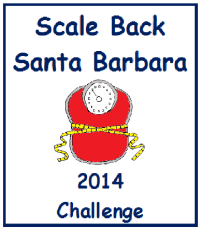 


Unofficial
Participant Weigh-In/Weight-Out Registration Form
(Keep this form for your PRIVATE records.)
 Weigh-in challengers between January 20 – February 2, 2014 or anytime during the challenge. Weigh-out challengers between March 31 – April 13, 2014.
(Name of your team _______________________________________________)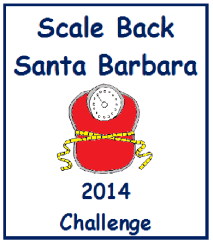 How to Register
Official Registration InformationSend the following information to 
ScaleBackSB@gmail.com
Register:	E-Mail the following information to ScaleBackSB@gmail.com anytime during the challenge.
		1.   Name of your team				Example:  Buff Bodies       		2.  Number of participants			Example:  3 Participants

Finish:	E-Mail the following information to ScaleBackSB@gmail.com at the end of the 10 week challenge between March 30 and April 13, 2014.
		1.  Name of your team				Example:  Buff Bodies
		2.  Total Number of pounds lost		Example:  18 Pounds
Name of Weigher (Optional) _______________________________________________________ 
E-Mail (Optional) ________________________________________________________________Start
1. 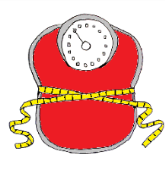 Weigh-in participants.

2.  
Record the date, name of each participant and their weigh-in weight on an Unofficial Registration Form and keep it for your private records.

3. 
Then, E-mail just the name of your team and the total number of participants you weighed-in
to 
ScaleBackSB@gmail.com.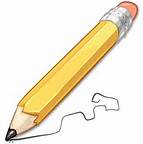 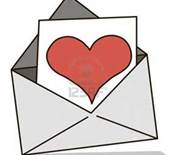 Finish1. 
Weigh-out participants.

2.  
Record the date, name of each participant and their weigh-out weight on an Unofficial Registration Form and keep it for your private records.

3. 
Then, E-mail just the name of your team and the total number of pounds your participants lost
to
ScaleBackSB@gmail.com.Date   InDate OutNameStarting
WeightEnding
WeightWeight Lost12345678910Date   InDate OutNameStarting
WeightEnding
WeightWeight Lost1112131415161718192021222324252627282930